		     Str. 1 Mai nr. 2, Tel.: 0264/214742, Fax 0264/214742, E-mail: primaria@dej.roNr. 25986/2  din  27.09.2021EXPUNERE DE MOTIVE La proiectul de hotărâre privind  aprobarea modificarii şi  completării Contractului de delegare prin concesiune a gestiunii activităţilor de colectare şi transport a deşeurilor în județul Cluj – lotul 3 înregistrat sub nr. 776/02.12.2020 şi pentru mandatarea Asociaţiei de Dezvoltare Intercomunitară ECO-METROPOLITAN Cluj în vederea încheierii contractelor cu organizaţiile care implementează obligaţiile privind răspunderea extinsă a producătorului (OIREP) în scopul îndeplinirii obiectivelor stabilite prin Legea nr. 249/2015 privind modalitatea de gestionare a ambalajelor şi a deşeurilor de ambalajeAvând în vedere :Referatul Serviciului Tehnic nr. 25986 din 27.09.2021 Raportul de specialitate al serviciului Tehnic nr. 25986/1 din 27.09.2021În conformitate cu prevederile:- art. 6 alin. (1) lit. q), art. 8 și art. 26 alin. (5) din Legea nr.101/2006 – Legea serviciului de salubrizare a localităților, republicată, cu modificările şi completările ulterioare, - art. 8 alin. (3) lit. d2), art. 10 alin. (5) din Legea nr. 51/2006 – Legea serviciilor comunitare de utilități publice, republicată, cu modificările și completările ulterioare;- art. 16 alin. (9) lit. h), art. 20 alin. (5) lit. a), art. 21 din Legea nr. 249/2015 privind modalitatea de gestionare a ambalajelor şi a deşeurilor de ambalaje- art. 60 alin. (3)-(6) din O.U.G. nr. 92/2021 privind regimul deşeurilor,În temeiul competențelor stabilite prin art. 129 alin. (1), alin. (2) lit. d), alin. (7) lit. n), art. 139 alin. (1) și art. 196, alin. (1) lit. a) din Ordonanţă de Urgenţă  nr. 57/2019 privind Codul administrative, cu modificările și completările ulterioare. 	Propun Consiliului Local al municipiului Dej spre analiză și  aprobare, Proiectul de Hotărâre mai sus menționat.PrimarIng. Morar Costan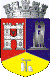 ROMÂNIAJUDEŢUL CLUJMUNICIPIUL DEJ